В аукціонах на продовження договору оренди державного або комунального майна чинний орендар має переважне право на укладення договору оренди.Для його реалізації у відповідному аукціоні потрібно подати заявку на участь в електронному аукціоні, сплатити гарантійний та реєстраційний внески та додати необхідні документи (перелік зазначено у розділі «Документи»). При цьому розмір гарантійного внеску для чинного орендаря складає половину розміру початкової орендної плати, вказаної в оголошенні. Детальніше про подання пропозиції на участь в аукціоні Ви можете дізнатися у відповідній інструкції у розділі «Допомога».Після виконання усіх вимог Вашу пропозицію буде допущено до електронного аукціону, в ході якого Ви можете збільшувати свою цінову пропозицію у кожному раунді. Детальніше про участь в англійському аукціоні Ви можете дізнатися у відповідній інструкції у розділі «Допомога».Водночас для реалізації переважного права чинного орендаря на продовження договору оренди існує останній, четвертий раунд аукціону, у якому у Вас буде можливість погодитись на найвищу ціну, запропоновану у ході торгів, або відмовитися від неї. Якщо Ви погодитесь на найвищу запропоновану ціну – Вас буде визначено переможцем електронного аукціону та виникне обов’язок підписання протоколу електронних торгів та укладення договору оренди. У разі відмови від найвищої цінової пропозиції, запропонованої у ході торгів, Вам буде запропоновано погодитись на другу за розміром цінову пропозицію (за умови її наявності). Якщо ж така цінова пропозиція відсутня – Ви втратите переважне право на продовження договору оренди. 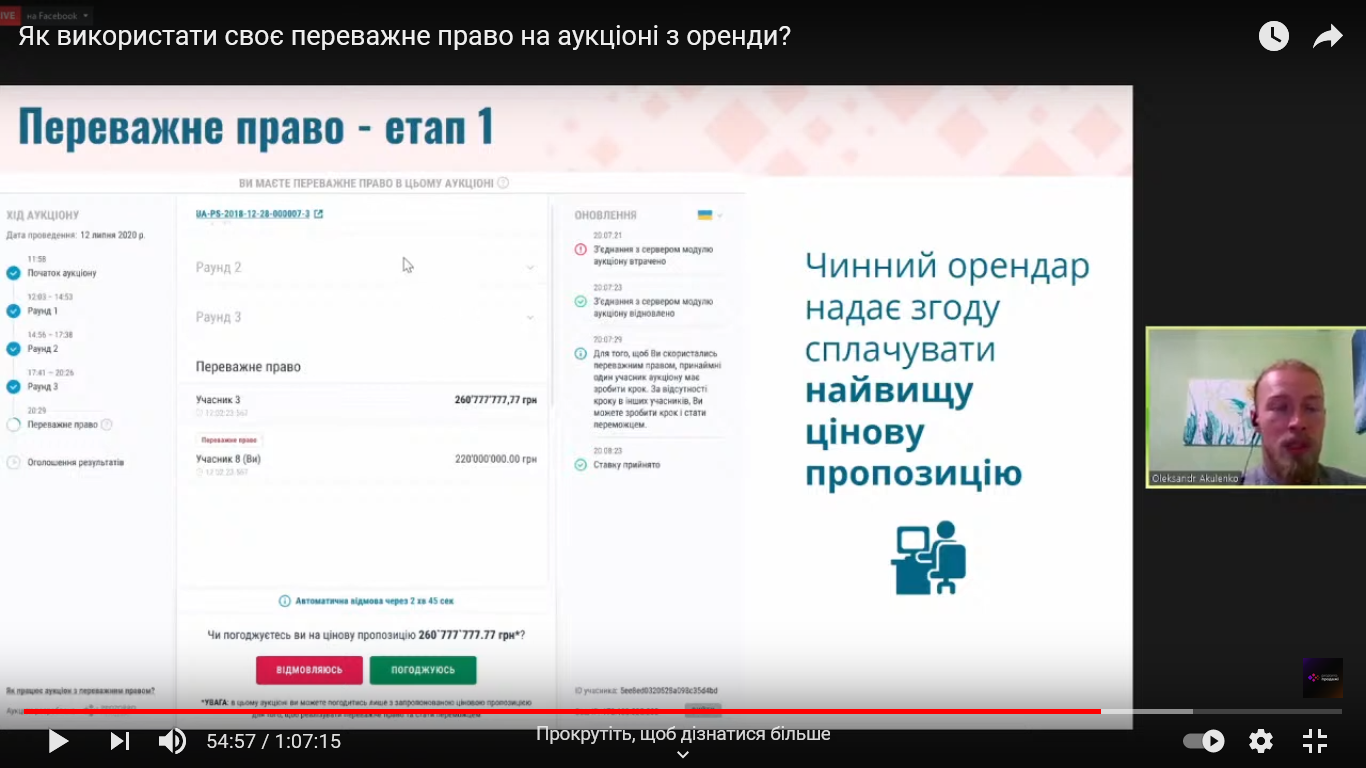 Якщо електронний аукціон, у якому Ви не погодились на найвищу за розміром цінову пропозицію або наступну за розміром цінову пропозицію, буде визнано таким, що не відбувся внаслідок відмови переможця (переможців) від підписання протоколу або договору оренди, Орендодавець зобов’язаний оголосити новий аукціон на продовження договору оренди на тих самих умовах, відповідно можливість реалізувати переважне право на продовження договору оренди Вам буде надано знову.